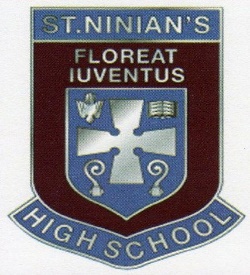  ST. NINIAN’S HIGH SCHOOL, GIFFNOCK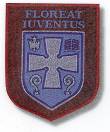 S4 Study Plan Pupil Name____________________________       Class___________Subject/Prelim date Study techniques Daydate9am – 121pm – 4pm5pm – 8pmMondayTuesday Wednesday Thursday Friday Saturday Sunday MondayTuesday Wednesday Thursday Friday Saturday Sunday MondayTuesday Wednesday Thursday Friday Saturday Sunday MondayTuesday Wednesday Thursday Friday Saturday Sunday MondayTuesday Wednesday Thursday Friday Saturday Sunday MondayTuesday Wednesday Thursday Friday Saturday Sunday MondayTuesday Wednesday Thursday Friday Saturday Sunday MondayTuesday Wednesday Thursday Friday 